Composition blanche (mock composition)Subject: Describe and discuss the cartoon below.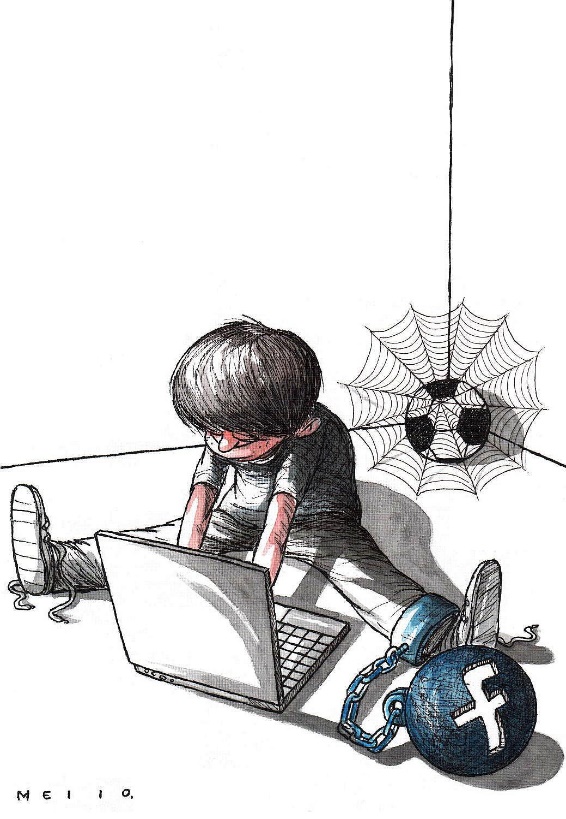 